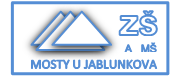 	Základní škola a mateřská škola Mosty u Jablunkova 750, příspěvková organizace	739 98 Mosty u Jablunkova 750Sdělení k docházce dětí v červenci 2020Vážení rodiče.Žádáme Vás o závazné sdělení, zda Vaše dítě bude navštěvovat mateřskou školu v červenci 2020. Níže uvedený vyplněný formulář odevzdejte v uvedené mateřské škole do 5.6.2020.Sledujte aktuální informace k provozu mateřských škol na webových stránkách www.zsmostyujablunkova.cz Jméno a příjmení dítěte: 	……………………………………………….Datum narození:		……………………………………………….Mateřská škola:		……………………………………………….(Dolní, Střed, Šance, Hrčava)BUDE/NEBUDE
(nehodící se škrtněte)navštěvovat v červenci 2020 výše uvedenou mateřskou školu.Datum: ……………….	Jméno a příjmení rodiče: ………………………………				Podpis rodiče:		………………………………